Aanvraagformulier subsidies lokale besturen – project preventie voedselverlies bij huishoudensAanvraagformulier subsidies lokale besturen – project preventie voedselverlies bij huishoudensAanvraagformulier subsidies lokale besturen – project preventie voedselverlies bij huishoudensAanvraagformulier subsidies lokale besturen – project preventie voedselverlies bij huishoudensAanvraagformulier subsidies lokale besturen – project preventie voedselverlies bij huishoudensAanvraagformulier subsidies lokale besturen – project preventie voedselverlies bij huishoudensAanvraagformulier subsidies lokale besturen – project preventie voedselverlies bij huishoudensAanvraagformulier subsidies lokale besturen – project preventie voedselverlies bij huishoudensAanvraagformulier subsidies lokale besturen – project preventie voedselverlies bij huishoudensAanvraagformulier subsidies lokale besturen – project preventie voedselverlies bij huishoudensAanvraagformulier subsidies lokale besturen – project preventie voedselverlies bij huishoudens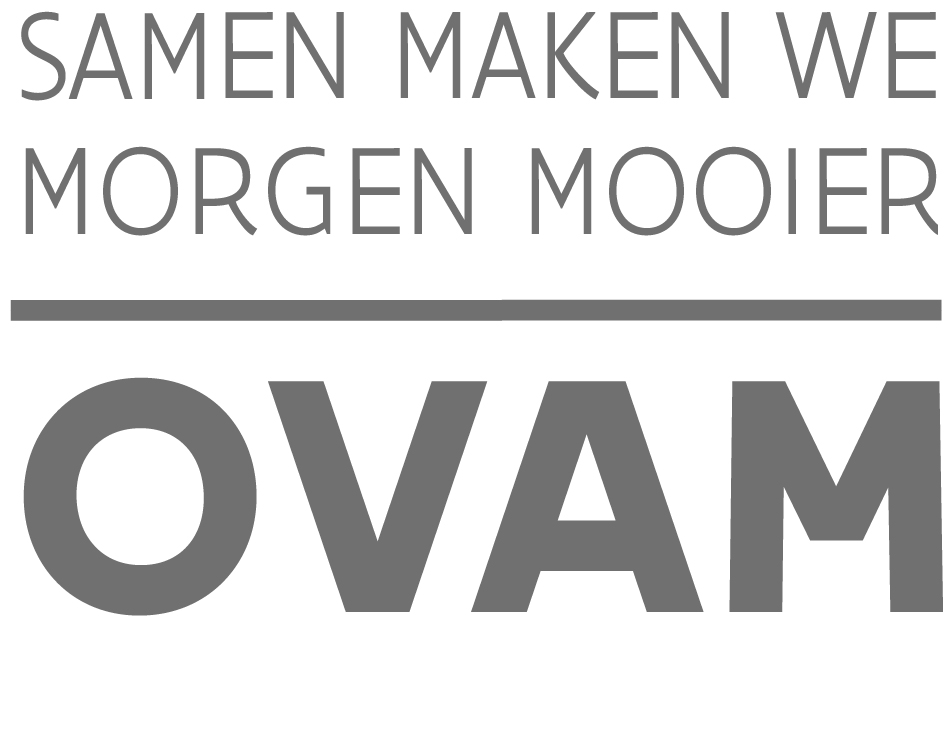 ////////////////////////////////////////////////////////////////////////////////////////////////////////////////////////////////////////////////////////////////////////////////////////////////////////////////////////////////////////////////////////////////////////////////////////////////////////////////////////////////////////////////////////////////////////////////////////////////////////////////////////////////////////////////////////////////////////////////////////////////////////////////////////////////////////////////////////////////////////////////////////////////////////////////////////////////////////////////////////////////////////////////////////////////////////////////////////////////////////////////////////////////////////////////////////////////////////////////////////////////////////////////////////////////////////////////////////////////////////////////////////////////////////////////////////////////////////////////////////////////////////////////////////////////////////////////////////////////////////////////////////////////////////////////////////////////////////////////////////////////////////////////////////////////////////////////////////////////////////////////////////////////////////////////////////////////////////////////////////////////////////////////////////////////////////////////////////////////////////////////////////////////////////////////////////////////////////////////////////////////////////////////////////////////////////////////////////////////////////////////////////////////////////////////////////////////////////////////////////////////////////////////////////////////////////////////////////////////////////////////////////////////////////////////////////////////////////////////////////////////////////////////////////////////////////////////////////////////////////////////////////////////////////////////////////////Openbare Vlaamse AfvalstoffenmaatschappijAfdeling Afvalstoffen- en MaterialenbeheerTeam BioStationsstraat 110, 2800 MECHELENT 015 284 284 – voedselverliesprojecten@ovam.beAfval & materialen (vlaanderen.be) Openbare Vlaamse AfvalstoffenmaatschappijAfdeling Afvalstoffen- en MaterialenbeheerTeam BioStationsstraat 110, 2800 MECHELENT 015 284 284 – voedselverliesprojecten@ovam.beAfval & materialen (vlaanderen.be) Openbare Vlaamse AfvalstoffenmaatschappijAfdeling Afvalstoffen- en MaterialenbeheerTeam BioStationsstraat 110, 2800 MECHELENT 015 284 284 – voedselverliesprojecten@ovam.beAfval & materialen (vlaanderen.be) Openbare Vlaamse AfvalstoffenmaatschappijAfdeling Afvalstoffen- en MaterialenbeheerTeam BioStationsstraat 110, 2800 MECHELENT 015 284 284 – voedselverliesprojecten@ovam.beAfval & materialen (vlaanderen.be) Openbare Vlaamse AfvalstoffenmaatschappijAfdeling Afvalstoffen- en MaterialenbeheerTeam BioStationsstraat 110, 2800 MECHELENT 015 284 284 – voedselverliesprojecten@ovam.beAfval & materialen (vlaanderen.be) Openbare Vlaamse AfvalstoffenmaatschappijAfdeling Afvalstoffen- en MaterialenbeheerTeam BioStationsstraat 110, 2800 MECHELENT 015 284 284 – voedselverliesprojecten@ovam.beAfval & materialen (vlaanderen.be) Openbare Vlaamse AfvalstoffenmaatschappijAfdeling Afvalstoffen- en MaterialenbeheerTeam BioStationsstraat 110, 2800 MECHELENT 015 284 284 – voedselverliesprojecten@ovam.beAfval & materialen (vlaanderen.be) Openbare Vlaamse AfvalstoffenmaatschappijAfdeling Afvalstoffen- en MaterialenbeheerTeam BioStationsstraat 110, 2800 MECHELENT 015 284 284 – voedselverliesprojecten@ovam.beAfval & materialen (vlaanderen.be) Openbare Vlaamse AfvalstoffenmaatschappijAfdeling Afvalstoffen- en MaterialenbeheerTeam BioStationsstraat 110, 2800 MECHELENT 015 284 284 – voedselverliesprojecten@ovam.beAfval & materialen (vlaanderen.be) Openbare Vlaamse AfvalstoffenmaatschappijAfdeling Afvalstoffen- en MaterialenbeheerTeam BioStationsstraat 110, 2800 MECHELENT 015 284 284 – voedselverliesprojecten@ovam.beAfval & materialen (vlaanderen.be) In te vullen door de OVAMIn te vullen door de OVAMOpenbare Vlaamse AfvalstoffenmaatschappijAfdeling Afvalstoffen- en MaterialenbeheerTeam BioStationsstraat 110, 2800 MECHELENT 015 284 284 – voedselverliesprojecten@ovam.beAfval & materialen (vlaanderen.be) Openbare Vlaamse AfvalstoffenmaatschappijAfdeling Afvalstoffen- en MaterialenbeheerTeam BioStationsstraat 110, 2800 MECHELENT 015 284 284 – voedselverliesprojecten@ovam.beAfval & materialen (vlaanderen.be) Openbare Vlaamse AfvalstoffenmaatschappijAfdeling Afvalstoffen- en MaterialenbeheerTeam BioStationsstraat 110, 2800 MECHELENT 015 284 284 – voedselverliesprojecten@ovam.beAfval & materialen (vlaanderen.be) Openbare Vlaamse AfvalstoffenmaatschappijAfdeling Afvalstoffen- en MaterialenbeheerTeam BioStationsstraat 110, 2800 MECHELENT 015 284 284 – voedselverliesprojecten@ovam.beAfval & materialen (vlaanderen.be) Openbare Vlaamse AfvalstoffenmaatschappijAfdeling Afvalstoffen- en MaterialenbeheerTeam BioStationsstraat 110, 2800 MECHELENT 015 284 284 – voedselverliesprojecten@ovam.beAfval & materialen (vlaanderen.be) Openbare Vlaamse AfvalstoffenmaatschappijAfdeling Afvalstoffen- en MaterialenbeheerTeam BioStationsstraat 110, 2800 MECHELENT 015 284 284 – voedselverliesprojecten@ovam.beAfval & materialen (vlaanderen.be) Openbare Vlaamse AfvalstoffenmaatschappijAfdeling Afvalstoffen- en MaterialenbeheerTeam BioStationsstraat 110, 2800 MECHELENT 015 284 284 – voedselverliesprojecten@ovam.beAfval & materialen (vlaanderen.be) Openbare Vlaamse AfvalstoffenmaatschappijAfdeling Afvalstoffen- en MaterialenbeheerTeam BioStationsstraat 110, 2800 MECHELENT 015 284 284 – voedselverliesprojecten@ovam.beAfval & materialen (vlaanderen.be) Openbare Vlaamse AfvalstoffenmaatschappijAfdeling Afvalstoffen- en MaterialenbeheerTeam BioStationsstraat 110, 2800 MECHELENT 015 284 284 – voedselverliesprojecten@ovam.beAfval & materialen (vlaanderen.be) Openbare Vlaamse AfvalstoffenmaatschappijAfdeling Afvalstoffen- en MaterialenbeheerTeam BioStationsstraat 110, 2800 MECHELENT 015 284 284 – voedselverliesprojecten@ovam.beAfval & materialen (vlaanderen.be) Openbare Vlaamse AfvalstoffenmaatschappijAfdeling Afvalstoffen- en MaterialenbeheerTeam BioStationsstraat 110, 2800 MECHELENT 015 284 284 – voedselverliesprojecten@ovam.beAfval & materialen (vlaanderen.be) Openbare Vlaamse AfvalstoffenmaatschappijAfdeling Afvalstoffen- en MaterialenbeheerTeam BioStationsstraat 110, 2800 MECHELENT 015 284 284 – voedselverliesprojecten@ovam.beAfval & materialen (vlaanderen.be) Openbare Vlaamse AfvalstoffenmaatschappijAfdeling Afvalstoffen- en MaterialenbeheerTeam BioStationsstraat 110, 2800 MECHELENT 015 284 284 – voedselverliesprojecten@ovam.beAfval & materialen (vlaanderen.be) Openbare Vlaamse AfvalstoffenmaatschappijAfdeling Afvalstoffen- en MaterialenbeheerTeam BioStationsstraat 110, 2800 MECHELENT 015 284 284 – voedselverliesprojecten@ovam.beAfval & materialen (vlaanderen.be) Openbare Vlaamse AfvalstoffenmaatschappijAfdeling Afvalstoffen- en MaterialenbeheerTeam BioStationsstraat 110, 2800 MECHELENT 015 284 284 – voedselverliesprojecten@ovam.beAfval & materialen (vlaanderen.be) Openbare Vlaamse AfvalstoffenmaatschappijAfdeling Afvalstoffen- en MaterialenbeheerTeam BioStationsstraat 110, 2800 MECHELENT 015 284 284 – voedselverliesprojecten@ovam.beAfval & materialen (vlaanderen.be) Openbare Vlaamse AfvalstoffenmaatschappijAfdeling Afvalstoffen- en MaterialenbeheerTeam BioStationsstraat 110, 2800 MECHELENT 015 284 284 – voedselverliesprojecten@ovam.beAfval & materialen (vlaanderen.be) Openbare Vlaamse AfvalstoffenmaatschappijAfdeling Afvalstoffen- en MaterialenbeheerTeam BioStationsstraat 110, 2800 MECHELENT 015 284 284 – voedselverliesprojecten@ovam.beAfval & materialen (vlaanderen.be) Openbare Vlaamse AfvalstoffenmaatschappijAfdeling Afvalstoffen- en MaterialenbeheerTeam BioStationsstraat 110, 2800 MECHELENT 015 284 284 – voedselverliesprojecten@ovam.beAfval & materialen (vlaanderen.be) Openbare Vlaamse AfvalstoffenmaatschappijAfdeling Afvalstoffen- en MaterialenbeheerTeam BioStationsstraat 110, 2800 MECHELENT 015 284 284 – voedselverliesprojecten@ovam.beAfval & materialen (vlaanderen.be) Waarvoor dient dit formulier?Dit formulier gebruikt u om uw subsidieaanvraag in te dienen voor een intergemeentelijk/lokaal project voor de preventie van voedselverlies bij huishoudens. Aanvraagformulier enkel te gebruiken voor de subsidie vermeld onder art. 42/1 van het ministerieel besluit van 15 maart 2023 tot vaststelling van nadere regels voor de subsidiëring van lokale besturen voor het afval-en materialenbeheer, hier verder het subsidiebesluit Lokale Besturen genoemd. Stuur dit aanvraagformulier met bijlagen per mail naar voedselverliesprojecten@ovam.beHoe wordt uw projectvoorstel behandeld?De OVAM zal de volledigheid van uw dossier beoordelen binnen de 20 dagen na ontvangst en zal de beslissing meedelen aan de aanvrager. Na de inhoudelijke beoordeling en bij voldoende beschikbaar budget, zal de  Administrateur-Generaal van de OVAM beslissen om een projectsubsidie toe te kennen of te weigeren. De OVAM kan u altijd vragen om meer informatie over het project te geven.Waarvoor dient dit formulier?Dit formulier gebruikt u om uw subsidieaanvraag in te dienen voor een intergemeentelijk/lokaal project voor de preventie van voedselverlies bij huishoudens. Aanvraagformulier enkel te gebruiken voor de subsidie vermeld onder art. 42/1 van het ministerieel besluit van 15 maart 2023 tot vaststelling van nadere regels voor de subsidiëring van lokale besturen voor het afval-en materialenbeheer, hier verder het subsidiebesluit Lokale Besturen genoemd. Stuur dit aanvraagformulier met bijlagen per mail naar voedselverliesprojecten@ovam.beHoe wordt uw projectvoorstel behandeld?De OVAM zal de volledigheid van uw dossier beoordelen binnen de 20 dagen na ontvangst en zal de beslissing meedelen aan de aanvrager. Na de inhoudelijke beoordeling en bij voldoende beschikbaar budget, zal de  Administrateur-Generaal van de OVAM beslissen om een projectsubsidie toe te kennen of te weigeren. De OVAM kan u altijd vragen om meer informatie over het project te geven.Waarvoor dient dit formulier?Dit formulier gebruikt u om uw subsidieaanvraag in te dienen voor een intergemeentelijk/lokaal project voor de preventie van voedselverlies bij huishoudens. Aanvraagformulier enkel te gebruiken voor de subsidie vermeld onder art. 42/1 van het ministerieel besluit van 15 maart 2023 tot vaststelling van nadere regels voor de subsidiëring van lokale besturen voor het afval-en materialenbeheer, hier verder het subsidiebesluit Lokale Besturen genoemd. Stuur dit aanvraagformulier met bijlagen per mail naar voedselverliesprojecten@ovam.beHoe wordt uw projectvoorstel behandeld?De OVAM zal de volledigheid van uw dossier beoordelen binnen de 20 dagen na ontvangst en zal de beslissing meedelen aan de aanvrager. Na de inhoudelijke beoordeling en bij voldoende beschikbaar budget, zal de  Administrateur-Generaal van de OVAM beslissen om een projectsubsidie toe te kennen of te weigeren. De OVAM kan u altijd vragen om meer informatie over het project te geven.Waarvoor dient dit formulier?Dit formulier gebruikt u om uw subsidieaanvraag in te dienen voor een intergemeentelijk/lokaal project voor de preventie van voedselverlies bij huishoudens. Aanvraagformulier enkel te gebruiken voor de subsidie vermeld onder art. 42/1 van het ministerieel besluit van 15 maart 2023 tot vaststelling van nadere regels voor de subsidiëring van lokale besturen voor het afval-en materialenbeheer, hier verder het subsidiebesluit Lokale Besturen genoemd. Stuur dit aanvraagformulier met bijlagen per mail naar voedselverliesprojecten@ovam.beHoe wordt uw projectvoorstel behandeld?De OVAM zal de volledigheid van uw dossier beoordelen binnen de 20 dagen na ontvangst en zal de beslissing meedelen aan de aanvrager. Na de inhoudelijke beoordeling en bij voldoende beschikbaar budget, zal de  Administrateur-Generaal van de OVAM beslissen om een projectsubsidie toe te kennen of te weigeren. De OVAM kan u altijd vragen om meer informatie over het project te geven.Waarvoor dient dit formulier?Dit formulier gebruikt u om uw subsidieaanvraag in te dienen voor een intergemeentelijk/lokaal project voor de preventie van voedselverlies bij huishoudens. Aanvraagformulier enkel te gebruiken voor de subsidie vermeld onder art. 42/1 van het ministerieel besluit van 15 maart 2023 tot vaststelling van nadere regels voor de subsidiëring van lokale besturen voor het afval-en materialenbeheer, hier verder het subsidiebesluit Lokale Besturen genoemd. Stuur dit aanvraagformulier met bijlagen per mail naar voedselverliesprojecten@ovam.beHoe wordt uw projectvoorstel behandeld?De OVAM zal de volledigheid van uw dossier beoordelen binnen de 20 dagen na ontvangst en zal de beslissing meedelen aan de aanvrager. Na de inhoudelijke beoordeling en bij voldoende beschikbaar budget, zal de  Administrateur-Generaal van de OVAM beslissen om een projectsubsidie toe te kennen of te weigeren. De OVAM kan u altijd vragen om meer informatie over het project te geven.Waarvoor dient dit formulier?Dit formulier gebruikt u om uw subsidieaanvraag in te dienen voor een intergemeentelijk/lokaal project voor de preventie van voedselverlies bij huishoudens. Aanvraagformulier enkel te gebruiken voor de subsidie vermeld onder art. 42/1 van het ministerieel besluit van 15 maart 2023 tot vaststelling van nadere regels voor de subsidiëring van lokale besturen voor het afval-en materialenbeheer, hier verder het subsidiebesluit Lokale Besturen genoemd. Stuur dit aanvraagformulier met bijlagen per mail naar voedselverliesprojecten@ovam.beHoe wordt uw projectvoorstel behandeld?De OVAM zal de volledigheid van uw dossier beoordelen binnen de 20 dagen na ontvangst en zal de beslissing meedelen aan de aanvrager. Na de inhoudelijke beoordeling en bij voldoende beschikbaar budget, zal de  Administrateur-Generaal van de OVAM beslissen om een projectsubsidie toe te kennen of te weigeren. De OVAM kan u altijd vragen om meer informatie over het project te geven.Waarvoor dient dit formulier?Dit formulier gebruikt u om uw subsidieaanvraag in te dienen voor een intergemeentelijk/lokaal project voor de preventie van voedselverlies bij huishoudens. Aanvraagformulier enkel te gebruiken voor de subsidie vermeld onder art. 42/1 van het ministerieel besluit van 15 maart 2023 tot vaststelling van nadere regels voor de subsidiëring van lokale besturen voor het afval-en materialenbeheer, hier verder het subsidiebesluit Lokale Besturen genoemd. Stuur dit aanvraagformulier met bijlagen per mail naar voedselverliesprojecten@ovam.beHoe wordt uw projectvoorstel behandeld?De OVAM zal de volledigheid van uw dossier beoordelen binnen de 20 dagen na ontvangst en zal de beslissing meedelen aan de aanvrager. Na de inhoudelijke beoordeling en bij voldoende beschikbaar budget, zal de  Administrateur-Generaal van de OVAM beslissen om een projectsubsidie toe te kennen of te weigeren. De OVAM kan u altijd vragen om meer informatie over het project te geven.Waarvoor dient dit formulier?Dit formulier gebruikt u om uw subsidieaanvraag in te dienen voor een intergemeentelijk/lokaal project voor de preventie van voedselverlies bij huishoudens. Aanvraagformulier enkel te gebruiken voor de subsidie vermeld onder art. 42/1 van het ministerieel besluit van 15 maart 2023 tot vaststelling van nadere regels voor de subsidiëring van lokale besturen voor het afval-en materialenbeheer, hier verder het subsidiebesluit Lokale Besturen genoemd. Stuur dit aanvraagformulier met bijlagen per mail naar voedselverliesprojecten@ovam.beHoe wordt uw projectvoorstel behandeld?De OVAM zal de volledigheid van uw dossier beoordelen binnen de 20 dagen na ontvangst en zal de beslissing meedelen aan de aanvrager. Na de inhoudelijke beoordeling en bij voldoende beschikbaar budget, zal de  Administrateur-Generaal van de OVAM beslissen om een projectsubsidie toe te kennen of te weigeren. De OVAM kan u altijd vragen om meer informatie over het project te geven.Waarvoor dient dit formulier?Dit formulier gebruikt u om uw subsidieaanvraag in te dienen voor een intergemeentelijk/lokaal project voor de preventie van voedselverlies bij huishoudens. Aanvraagformulier enkel te gebruiken voor de subsidie vermeld onder art. 42/1 van het ministerieel besluit van 15 maart 2023 tot vaststelling van nadere regels voor de subsidiëring van lokale besturen voor het afval-en materialenbeheer, hier verder het subsidiebesluit Lokale Besturen genoemd. Stuur dit aanvraagformulier met bijlagen per mail naar voedselverliesprojecten@ovam.beHoe wordt uw projectvoorstel behandeld?De OVAM zal de volledigheid van uw dossier beoordelen binnen de 20 dagen na ontvangst en zal de beslissing meedelen aan de aanvrager. Na de inhoudelijke beoordeling en bij voldoende beschikbaar budget, zal de  Administrateur-Generaal van de OVAM beslissen om een projectsubsidie toe te kennen of te weigeren. De OVAM kan u altijd vragen om meer informatie over het project te geven.Waarvoor dient dit formulier?Dit formulier gebruikt u om uw subsidieaanvraag in te dienen voor een intergemeentelijk/lokaal project voor de preventie van voedselverlies bij huishoudens. Aanvraagformulier enkel te gebruiken voor de subsidie vermeld onder art. 42/1 van het ministerieel besluit van 15 maart 2023 tot vaststelling van nadere regels voor de subsidiëring van lokale besturen voor het afval-en materialenbeheer, hier verder het subsidiebesluit Lokale Besturen genoemd. Stuur dit aanvraagformulier met bijlagen per mail naar voedselverliesprojecten@ovam.beHoe wordt uw projectvoorstel behandeld?De OVAM zal de volledigheid van uw dossier beoordelen binnen de 20 dagen na ontvangst en zal de beslissing meedelen aan de aanvrager. Na de inhoudelijke beoordeling en bij voldoende beschikbaar budget, zal de  Administrateur-Generaal van de OVAM beslissen om een projectsubsidie toe te kennen of te weigeren. De OVAM kan u altijd vragen om meer informatie over het project te geven.Waarvoor dient dit formulier?Dit formulier gebruikt u om uw subsidieaanvraag in te dienen voor een intergemeentelijk/lokaal project voor de preventie van voedselverlies bij huishoudens. Aanvraagformulier enkel te gebruiken voor de subsidie vermeld onder art. 42/1 van het ministerieel besluit van 15 maart 2023 tot vaststelling van nadere regels voor de subsidiëring van lokale besturen voor het afval-en materialenbeheer, hier verder het subsidiebesluit Lokale Besturen genoemd. Stuur dit aanvraagformulier met bijlagen per mail naar voedselverliesprojecten@ovam.beHoe wordt uw projectvoorstel behandeld?De OVAM zal de volledigheid van uw dossier beoordelen binnen de 20 dagen na ontvangst en zal de beslissing meedelen aan de aanvrager. Na de inhoudelijke beoordeling en bij voldoende beschikbaar budget, zal de  Administrateur-Generaal van de OVAM beslissen om een projectsubsidie toe te kennen of te weigeren. De OVAM kan u altijd vragen om meer informatie over het project te geven.Waarvoor dient dit formulier?Dit formulier gebruikt u om uw subsidieaanvraag in te dienen voor een intergemeentelijk/lokaal project voor de preventie van voedselverlies bij huishoudens. Aanvraagformulier enkel te gebruiken voor de subsidie vermeld onder art. 42/1 van het ministerieel besluit van 15 maart 2023 tot vaststelling van nadere regels voor de subsidiëring van lokale besturen voor het afval-en materialenbeheer, hier verder het subsidiebesluit Lokale Besturen genoemd. Stuur dit aanvraagformulier met bijlagen per mail naar voedselverliesprojecten@ovam.beHoe wordt uw projectvoorstel behandeld?De OVAM zal de volledigheid van uw dossier beoordelen binnen de 20 dagen na ontvangst en zal de beslissing meedelen aan de aanvrager. Na de inhoudelijke beoordeling en bij voldoende beschikbaar budget, zal de  Administrateur-Generaal van de OVAM beslissen om een projectsubsidie toe te kennen of te weigeren. De OVAM kan u altijd vragen om meer informatie over het project te geven.Gegevens van de aanvragerGegevens van de aanvragerGegevens van de aanvragerGegevens van de aanvragerGegevens van de aanvragerGegevens van de aanvragerGegevens van de aanvragerGegevens van de aanvragerGegevens van de aanvragerGegevens van de aanvragerGegevens van de aanvragerGegevens van de aanvrager1Vul hieronder de gegevens van de aanvrager in.Enkel lokale besturen komen in aanmerking voor deze subsidiëring. Onder lokaal bestuur wordt verstaan: een gemeente/stad of een intergemeentelijk samenwerkingsverband.Vul hieronder de gegevens van de aanvrager in.Enkel lokale besturen komen in aanmerking voor deze subsidiëring. Onder lokaal bestuur wordt verstaan: een gemeente/stad of een intergemeentelijk samenwerkingsverband.Vul hieronder de gegevens van de aanvrager in.Enkel lokale besturen komen in aanmerking voor deze subsidiëring. Onder lokaal bestuur wordt verstaan: een gemeente/stad of een intergemeentelijk samenwerkingsverband.Vul hieronder de gegevens van de aanvrager in.Enkel lokale besturen komen in aanmerking voor deze subsidiëring. Onder lokaal bestuur wordt verstaan: een gemeente/stad of een intergemeentelijk samenwerkingsverband.Vul hieronder de gegevens van de aanvrager in.Enkel lokale besturen komen in aanmerking voor deze subsidiëring. Onder lokaal bestuur wordt verstaan: een gemeente/stad of een intergemeentelijk samenwerkingsverband.Vul hieronder de gegevens van de aanvrager in.Enkel lokale besturen komen in aanmerking voor deze subsidiëring. Onder lokaal bestuur wordt verstaan: een gemeente/stad of een intergemeentelijk samenwerkingsverband.Vul hieronder de gegevens van de aanvrager in.Enkel lokale besturen komen in aanmerking voor deze subsidiëring. Onder lokaal bestuur wordt verstaan: een gemeente/stad of een intergemeentelijk samenwerkingsverband.Vul hieronder de gegevens van de aanvrager in.Enkel lokale besturen komen in aanmerking voor deze subsidiëring. Onder lokaal bestuur wordt verstaan: een gemeente/stad of een intergemeentelijk samenwerkingsverband.Vul hieronder de gegevens van de aanvrager in.Enkel lokale besturen komen in aanmerking voor deze subsidiëring. Onder lokaal bestuur wordt verstaan: een gemeente/stad of een intergemeentelijk samenwerkingsverband.Vul hieronder de gegevens van de aanvrager in.Enkel lokale besturen komen in aanmerking voor deze subsidiëring. Onder lokaal bestuur wordt verstaan: een gemeente/stad of een intergemeentelijk samenwerkingsverband.Vul hieronder de gegevens van de aanvrager in.Enkel lokale besturen komen in aanmerking voor deze subsidiëring. Onder lokaal bestuur wordt verstaan: een gemeente/stad of een intergemeentelijk samenwerkingsverband.Vul hieronder de gegevens van de aanvrager in.Enkel lokale besturen komen in aanmerking voor deze subsidiëring. Onder lokaal bestuur wordt verstaan: een gemeente/stad of een intergemeentelijk samenwerkingsverband.lokaal bestuurnaam contactpersoonfunctieafdeling of dienststraat en nummerpostnummer en gemeentetelefoonnummere-mailadresIBAN*BIC**Het rekeningnummer dat hier opgegeven wordt is tevens het rekeningnummer waarop de subsidie uitbetaald zal worden.*Het rekeningnummer dat hier opgegeven wordt is tevens het rekeningnummer waarop de subsidie uitbetaald zal worden.*Het rekeningnummer dat hier opgegeven wordt is tevens het rekeningnummer waarop de subsidie uitbetaald zal worden.*Het rekeningnummer dat hier opgegeven wordt is tevens het rekeningnummer waarop de subsidie uitbetaald zal worden.*Het rekeningnummer dat hier opgegeven wordt is tevens het rekeningnummer waarop de subsidie uitbetaald zal worden.*Het rekeningnummer dat hier opgegeven wordt is tevens het rekeningnummer waarop de subsidie uitbetaald zal worden.*Het rekeningnummer dat hier opgegeven wordt is tevens het rekeningnummer waarop de subsidie uitbetaald zal worden.*Het rekeningnummer dat hier opgegeven wordt is tevens het rekeningnummer waarop de subsidie uitbetaald zal worden.*Het rekeningnummer dat hier opgegeven wordt is tevens het rekeningnummer waarop de subsidie uitbetaald zal worden.*Het rekeningnummer dat hier opgegeven wordt is tevens het rekeningnummer waarop de subsidie uitbetaald zal worden.*Het rekeningnummer dat hier opgegeven wordt is tevens het rekeningnummer waarop de subsidie uitbetaald zal worden.*Het rekeningnummer dat hier opgegeven wordt is tevens het rekeningnummer waarop de subsidie uitbetaald zal worden.Gegevens van het projectGegevens van het projectGegevens van het projectGegevens van het projectTitel van het projectTitel van het projectTitel van het projectTitel van het project2Vermeld hieronder de titel van het projectVermeld hieronder de titel van het projectVermeld hieronder de titel van het projectVermeld hieronder de titel van het projectOmschrijving van het projectOmschrijving van het projectOmschrijving van het projectOmschrijving van het project3Beschrijf het project.Omschrijf het lokale project voor preventie van voedselverlies bij huishoudens. Vermeld hierbij in het bijzonder:a. het plan van aanpak, inhoud, start- en einddatum van het projectb. welke preventiemaatregelen worden genomenc. hoe het project aansluit bij de preventiedoelstelling en de uitvoering van het Actieplan voedselverlies en biomassa(rest)stromen circulair 2021-2025d. het meest recent aantal inwoners per deelnemende gemeente in het projectgebiede. streefdoel wat betreft participatie van burgers/gezinnen aan het project f. of het project bijzondere aandacht schenkt aan specifieke doelgroepen 
g. de communicatiestrategie h. een detailoverzicht van de financiële kostenraming (uitvoering, personeelsinzet) van het projecti. een inschatting van het effect van het project op de hoeveelheid huisvuil en op de hoeveelheid bioafval in het werkingsgebied van het lokaal bestuur of het intergemeentelijk samenwerkingsverbandj. de reproduceerbaarheid van het project door andere lokale besturenk. de subsidiecoëfficiënt.Beschrijf het project.Omschrijf het lokale project voor preventie van voedselverlies bij huishoudens. Vermeld hierbij in het bijzonder:a. het plan van aanpak, inhoud, start- en einddatum van het projectb. welke preventiemaatregelen worden genomenc. hoe het project aansluit bij de preventiedoelstelling en de uitvoering van het Actieplan voedselverlies en biomassa(rest)stromen circulair 2021-2025d. het meest recent aantal inwoners per deelnemende gemeente in het projectgebiede. streefdoel wat betreft participatie van burgers/gezinnen aan het project f. of het project bijzondere aandacht schenkt aan specifieke doelgroepen 
g. de communicatiestrategie h. een detailoverzicht van de financiële kostenraming (uitvoering, personeelsinzet) van het projecti. een inschatting van het effect van het project op de hoeveelheid huisvuil en op de hoeveelheid bioafval in het werkingsgebied van het lokaal bestuur of het intergemeentelijk samenwerkingsverbandj. de reproduceerbaarheid van het project door andere lokale besturenk. de subsidiecoëfficiënt.Beschrijf het project.Omschrijf het lokale project voor preventie van voedselverlies bij huishoudens. Vermeld hierbij in het bijzonder:a. het plan van aanpak, inhoud, start- en einddatum van het projectb. welke preventiemaatregelen worden genomenc. hoe het project aansluit bij de preventiedoelstelling en de uitvoering van het Actieplan voedselverlies en biomassa(rest)stromen circulair 2021-2025d. het meest recent aantal inwoners per deelnemende gemeente in het projectgebiede. streefdoel wat betreft participatie van burgers/gezinnen aan het project f. of het project bijzondere aandacht schenkt aan specifieke doelgroepen 
g. de communicatiestrategie h. een detailoverzicht van de financiële kostenraming (uitvoering, personeelsinzet) van het projecti. een inschatting van het effect van het project op de hoeveelheid huisvuil en op de hoeveelheid bioafval in het werkingsgebied van het lokaal bestuur of het intergemeentelijk samenwerkingsverbandj. de reproduceerbaarheid van het project door andere lokale besturenk. de subsidiecoëfficiënt.Beschrijf het project.Omschrijf het lokale project voor preventie van voedselverlies bij huishoudens. Vermeld hierbij in het bijzonder:a. het plan van aanpak, inhoud, start- en einddatum van het projectb. welke preventiemaatregelen worden genomenc. hoe het project aansluit bij de preventiedoelstelling en de uitvoering van het Actieplan voedselverlies en biomassa(rest)stromen circulair 2021-2025d. het meest recent aantal inwoners per deelnemende gemeente in het projectgebiede. streefdoel wat betreft participatie van burgers/gezinnen aan het project f. of het project bijzondere aandacht schenkt aan specifieke doelgroepen 
g. de communicatiestrategie h. een detailoverzicht van de financiële kostenraming (uitvoering, personeelsinzet) van het projecti. een inschatting van het effect van het project op de hoeveelheid huisvuil en op de hoeveelheid bioafval in het werkingsgebied van het lokaal bestuur of het intergemeentelijk samenwerkingsverbandj. de reproduceerbaarheid van het project door andere lokale besturenk. de subsidiecoëfficiënt.4Een goede monitoring en opvolging van zowel het aantal bereikte deelnemers als het projectverloop is noodzakelijk voor een succesvol project. Geef hieronder aan hoe het project opgevolgd zal worden. a. welke interne monitoring en opvolging van het project is voorzien?b. geef in bijlage een tijdslijn/tijdsoverzicht van het project weer met de beoogde startdatum, de geplande acties (bv. communicatie), de lokaal wenselijk op te leveren projectresultaten en de looptijd van het project. c. wie is het aanspreekpunt: contactgegevens? Een goede monitoring en opvolging van zowel het aantal bereikte deelnemers als het projectverloop is noodzakelijk voor een succesvol project. Geef hieronder aan hoe het project opgevolgd zal worden. a. welke interne monitoring en opvolging van het project is voorzien?b. geef in bijlage een tijdslijn/tijdsoverzicht van het project weer met de beoogde startdatum, de geplande acties (bv. communicatie), de lokaal wenselijk op te leveren projectresultaten en de looptijd van het project. c. wie is het aanspreekpunt: contactgegevens? Een goede monitoring en opvolging van zowel het aantal bereikte deelnemers als het projectverloop is noodzakelijk voor een succesvol project. Geef hieronder aan hoe het project opgevolgd zal worden. a. welke interne monitoring en opvolging van het project is voorzien?b. geef in bijlage een tijdslijn/tijdsoverzicht van het project weer met de beoogde startdatum, de geplande acties (bv. communicatie), de lokaal wenselijk op te leveren projectresultaten en de looptijd van het project. c. wie is het aanspreekpunt: contactgegevens? Een goede monitoring en opvolging van zowel het aantal bereikte deelnemers als het projectverloop is noodzakelijk voor een succesvol project. Geef hieronder aan hoe het project opgevolgd zal worden. a. welke interne monitoring en opvolging van het project is voorzien?b. geef in bijlage een tijdslijn/tijdsoverzicht van het project weer met de beoogde startdatum, de geplande acties (bv. communicatie), de lokaal wenselijk op te leveren projectresultaten en de looptijd van het project. c. wie is het aanspreekpunt: contactgegevens? 5Geef hieronder aan wie in het project de uitvoering doet.Geef aan of het lokaal bestuur/intergemeentelijk samenwerkingsverband de uitvoering zelf doet of beroep doet op externe expertise en wie dit gaat uitvoeren.Geef hieronder aan wie in het project de uitvoering doet.Geef aan of het lokaal bestuur/intergemeentelijk samenwerkingsverband de uitvoering zelf doet of beroep doet op externe expertise en wie dit gaat uitvoeren.Geef hieronder aan wie in het project de uitvoering doet.Geef aan of het lokaal bestuur/intergemeentelijk samenwerkingsverband de uitvoering zelf doet of beroep doet op externe expertise en wie dit gaat uitvoeren.Geef hieronder aan wie in het project de uitvoering doet.Geef aan of het lokaal bestuur/intergemeentelijk samenwerkingsverband de uitvoering zelf doet of beroep doet op externe expertise en wie dit gaat uitvoeren.Uitvoering in eigen beheer:  ………………………………………………………………………. (namen - contactgegevens) Uitvoering in eigen beheer:  ………………………………………………………………………. (namen - contactgegevens) Uitvoering met behulp van externe expertise:……………………………………………  (namen - contactgegevens)Uitvoering met behulp van externe expertise:……………………………………………  (namen - contactgegevens)6Geef aan welke overheidsopdracht voorzien zijn in het project.Welke overheidsopdracht voorziet u in dit project? (bv. externe opdracht, …)?
Geef aan welke overheidsopdracht voorzien zijn in het project.Welke overheidsopdracht voorziet u in dit project? (bv. externe opdracht, …)?
Geef aan welke overheidsopdracht voorzien zijn in het project.Welke overheidsopdracht voorziet u in dit project? (bv. externe opdracht, …)?
Geef aan welke overheidsopdracht voorzien zijn in het project.Welke overheidsopdracht voorziet u in dit project? (bv. externe opdracht, …)?
7Komt het lokaal bestuur voor het aangevraagde project in aanmerking voor subsidies door of krachtens een andere wetgeving?Geef een volledige opsomming van eventuele andere subsidiekanalen.Komt het lokaal bestuur voor het aangevraagde project in aanmerking voor subsidies door of krachtens een andere wetgeving?Geef een volledige opsomming van eventuele andere subsidiekanalen.Komt het lokaal bestuur voor het aangevraagde project in aanmerking voor subsidies door of krachtens een andere wetgeving?Geef een volledige opsomming van eventuele andere subsidiekanalen.Komt het lokaal bestuur voor het aangevraagde project in aanmerking voor subsidies door of krachtens een andere wetgeving?Geef een volledige opsomming van eventuele andere subsidiekanalen.Bij te voegen informatieBij te voegen informatieBij te voegen informatieBij te voegen informatie8Kruis hieronder alle bijlagen aan die u bij uw projectvoorstel voegt.Kruis aan welke bijlagen u bij uw voorstel voegt en vermeld de titel van elke bijlage. Kruis hieronder alle bijlagen aan die u bij uw projectvoorstel voegt.Kruis aan welke bijlagen u bij uw voorstel voegt en vermeld de titel van elke bijlage. Kruis hieronder alle bijlagen aan die u bij uw projectvoorstel voegt.Kruis aan welke bijlagen u bij uw voorstel voegt en vermeld de titel van elke bijlage. Kruis hieronder alle bijlagen aan die u bij uw projectvoorstel voegt.Kruis aan welke bijlagen u bij uw voorstel voegt en vermeld de titel van elke bijlage. bijlage 1:bijlage 1:bijlage 2:bijlage 2:bijlage 3:bijlage 3:bijlage 4:bijlage 4:bijlage 5:bijlage 5:OndertekeningOndertekeningOndertekeningOndertekeningOndertekeningOndertekeningOndertekeningOndertekening9Vul de onderstaande verklaring in.Vul de onderstaande verklaring in.Vul de onderstaande verklaring in.Vul de onderstaande verklaring in.Vul de onderstaande verklaring in.Vul de onderstaande verklaring in.Vul de onderstaande verklaring in.Vul de onderstaande verklaring in.Ik verklaar:dat ik altijd bereid ben om nadere informatie te verschaffen over het projectvoorstel in dit aanvraagformulier;dat ik akkoord ga met het aanleveren van tussentijdse voortgangsrapportage en eindrapportering binnen dit project;dat ik de wet op de overheidsopdrachten zal volgen wanneer een overheidsopdracht onder deze wet valt;dat de deelnemende gemeenten op de hoogte zijn van deze projectaanvraag indien zij deel uitmaken van het werkingsgebied van dit project.Dat er geen eenzelfde gesubsidieerd lokaal preventieproject voedselverlies georganiseerd door een andere gemeente ofwel een bovenlokaal bestuur actief is in het projectgebied.Ik verklaar:dat ik altijd bereid ben om nadere informatie te verschaffen over het projectvoorstel in dit aanvraagformulier;dat ik akkoord ga met het aanleveren van tussentijdse voortgangsrapportage en eindrapportering binnen dit project;dat ik de wet op de overheidsopdrachten zal volgen wanneer een overheidsopdracht onder deze wet valt;dat de deelnemende gemeenten op de hoogte zijn van deze projectaanvraag indien zij deel uitmaken van het werkingsgebied van dit project.Dat er geen eenzelfde gesubsidieerd lokaal preventieproject voedselverlies georganiseerd door een andere gemeente ofwel een bovenlokaal bestuur actief is in het projectgebied.Ik verklaar:dat ik altijd bereid ben om nadere informatie te verschaffen over het projectvoorstel in dit aanvraagformulier;dat ik akkoord ga met het aanleveren van tussentijdse voortgangsrapportage en eindrapportering binnen dit project;dat ik de wet op de overheidsopdrachten zal volgen wanneer een overheidsopdracht onder deze wet valt;dat de deelnemende gemeenten op de hoogte zijn van deze projectaanvraag indien zij deel uitmaken van het werkingsgebied van dit project.Dat er geen eenzelfde gesubsidieerd lokaal preventieproject voedselverlies georganiseerd door een andere gemeente ofwel een bovenlokaal bestuur actief is in het projectgebied.Ik verklaar:dat ik altijd bereid ben om nadere informatie te verschaffen over het projectvoorstel in dit aanvraagformulier;dat ik akkoord ga met het aanleveren van tussentijdse voortgangsrapportage en eindrapportering binnen dit project;dat ik de wet op de overheidsopdrachten zal volgen wanneer een overheidsopdracht onder deze wet valt;dat de deelnemende gemeenten op de hoogte zijn van deze projectaanvraag indien zij deel uitmaken van het werkingsgebied van dit project.Dat er geen eenzelfde gesubsidieerd lokaal preventieproject voedselverlies georganiseerd door een andere gemeente ofwel een bovenlokaal bestuur actief is in het projectgebied.Ik verklaar:dat ik altijd bereid ben om nadere informatie te verschaffen over het projectvoorstel in dit aanvraagformulier;dat ik akkoord ga met het aanleveren van tussentijdse voortgangsrapportage en eindrapportering binnen dit project;dat ik de wet op de overheidsopdrachten zal volgen wanneer een overheidsopdracht onder deze wet valt;dat de deelnemende gemeenten op de hoogte zijn van deze projectaanvraag indien zij deel uitmaken van het werkingsgebied van dit project.Dat er geen eenzelfde gesubsidieerd lokaal preventieproject voedselverlies georganiseerd door een andere gemeente ofwel een bovenlokaal bestuur actief is in het projectgebied.Ik verklaar:dat ik altijd bereid ben om nadere informatie te verschaffen over het projectvoorstel in dit aanvraagformulier;dat ik akkoord ga met het aanleveren van tussentijdse voortgangsrapportage en eindrapportering binnen dit project;dat ik de wet op de overheidsopdrachten zal volgen wanneer een overheidsopdracht onder deze wet valt;dat de deelnemende gemeenten op de hoogte zijn van deze projectaanvraag indien zij deel uitmaken van het werkingsgebied van dit project.Dat er geen eenzelfde gesubsidieerd lokaal preventieproject voedselverlies georganiseerd door een andere gemeente ofwel een bovenlokaal bestuur actief is in het projectgebied.Ik verklaar:dat ik altijd bereid ben om nadere informatie te verschaffen over het projectvoorstel in dit aanvraagformulier;dat ik akkoord ga met het aanleveren van tussentijdse voortgangsrapportage en eindrapportering binnen dit project;dat ik de wet op de overheidsopdrachten zal volgen wanneer een overheidsopdracht onder deze wet valt;dat de deelnemende gemeenten op de hoogte zijn van deze projectaanvraag indien zij deel uitmaken van het werkingsgebied van dit project.Dat er geen eenzelfde gesubsidieerd lokaal preventieproject voedselverlies georganiseerd door een andere gemeente ofwel een bovenlokaal bestuur actief is in het projectgebied.Ik verklaar:dat ik altijd bereid ben om nadere informatie te verschaffen over het projectvoorstel in dit aanvraagformulier;dat ik akkoord ga met het aanleveren van tussentijdse voortgangsrapportage en eindrapportering binnen dit project;dat ik de wet op de overheidsopdrachten zal volgen wanneer een overheidsopdracht onder deze wet valt;dat de deelnemende gemeenten op de hoogte zijn van deze projectaanvraag indien zij deel uitmaken van het werkingsgebied van dit project.Dat er geen eenzelfde gesubsidieerd lokaal preventieproject voedselverlies georganiseerd door een andere gemeente ofwel een bovenlokaal bestuur actief is in het projectgebied.datumdagmaandjaarhandtekeningvoor- en achternaamfunctie